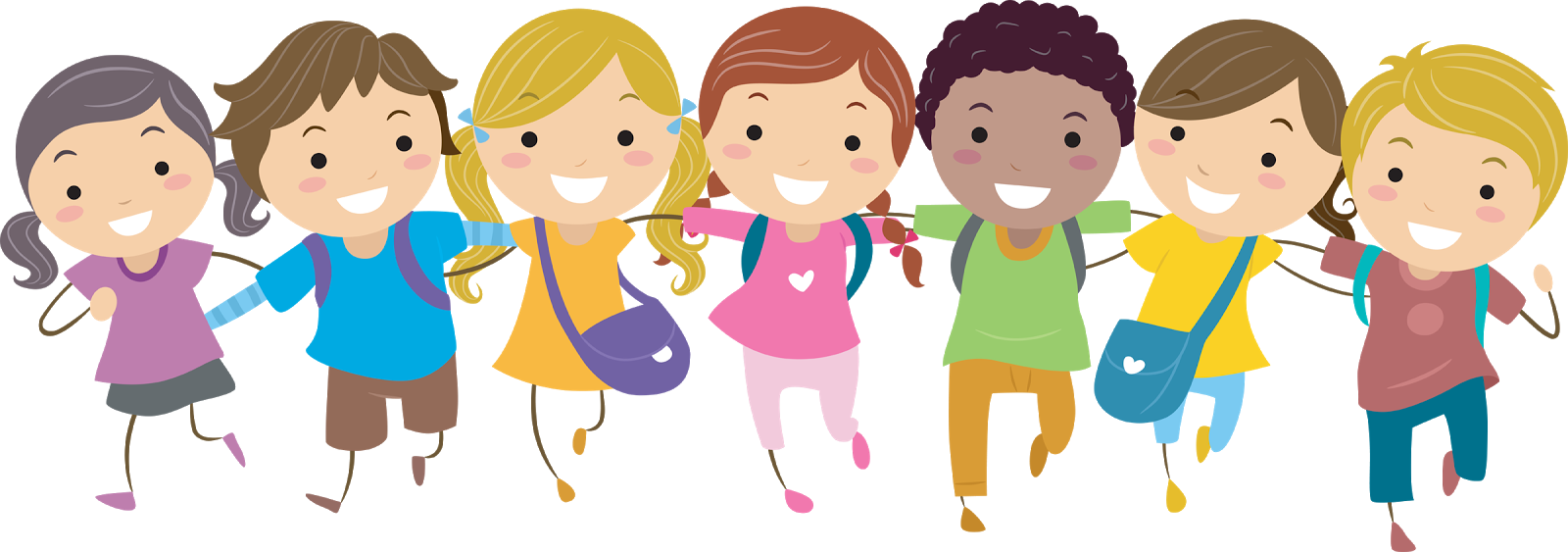 Zápis do materskej školy v ŠemšiZápis detí do materskej školy na školský rok 2017/2018 sa uskutoční dňa 10.05.2017 (streda) od 10:00 do 12:30 hod. v budove materskej školy. K zápisu je potrebné predložiť: Občiansky preukaz zákonného zástupcuVyplnenú žiadosť o prijatie potvrdenú lekáromKópiu rodného listu dieťaťaKópiu zdravotného preukazu dieťaťaTešíme sa na Vás.Materská škola 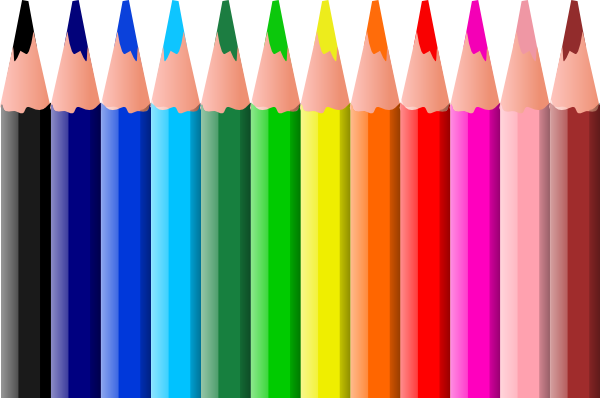 